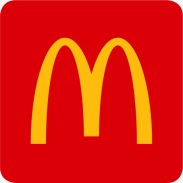 Basın Bülteni        		                                                                                   05 Temmuz 2024Çılgın Hırsız 4 Filmi, McDonald’s Sponsorluğundaİzleyiciyle BuluştuÇılgın Hırsız 4 filminin galası McDonald’s Türkiye sponsorluğunda ünlü isimlerin ve çocuklarının katılımıyla gerçekleşti. Minyonlar’a özel olarak hazırlanan Muzlu Sundae tüm McDonald's restoranlarında satışa sunulurken birbirinden eğlenceli Minyonlar oyuncakları ise Temmuzun 2.haftasından itibaren Happy Meal menülerinde yerlerini alacak.Çılgın Hırsız 4 filminin ön gösterimi McDonald’s Türkiye’nin sponsorluğunda Özdilek Park AVM Cinetime’da gerçekleştirildi. Eğlence dolu anlara sahne olan galada, minikler ve aileleri filmi izleyerek keyifli vakit geçirdi.Bugün itibariyle tüm Türkiye’de vizyona giren, yönetmenliğini Patrick Delage  ve Chris Renaud’un üstlendiği Çılgın Hırsız 4 filmi galada büyük beğeni topladı. Minyonlar oyuncakları ve Muzlu Sundae tüm McDonald’s’lardaMcDonald’s Türkiye, Çılgın Hırsız 4 filmiyle Happy Meal menülerine yeni bir heyecan katıyor. Filmin vizyona girmesiyle birlikte Minyonlar’a özel hazırlanan Muzlu Sundae tüm McDonald's restoranlarında satışa sunulmaya başlandı. Ayrıca Temmuz ayının 2. haftasından itibaren "Çılgın Hırsız 4" filminin Minyon karakterlerini tasvir eden özel oyuncaklar da Happy Meal menülerinde yerlerini alacak. Bu sayede çocuklar McDonald's lezzetleri ve Minyon oyuncaklarıyla filmin heyecanını evlerine taşıyabilecekler.McDonald’s Türkiye Hakkında:	‘BrandZ 2024 En Değerli 100 Küresel Marka’ çalışmasına göre dünyanın en değerli 5. markası olan ve teknoloji şirketleriyle birlikte ilk 5’te yer alan tek yeme-içme firması McDonald’s, Türkiye’de ilk restoranını 1986 yılında açmıştır. McDonald’s Türkiye, bugün 265 restoranı ve yaklaşık 7500 çalışanıyla hizmet vermektedir. Sunduğu ürün ve hizmetlerin yüzde 98’ini Türkiye’de üretim yapan tedarikçilerden temin etmektedir.Detaylı bilgi ve iletişim için: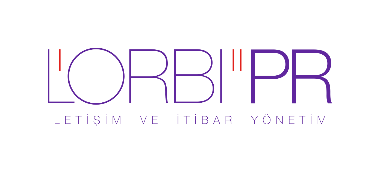 Kaan KirişçioğluTel: 0 533 261 91 55kaan.kiriscioglu@lorbi.com